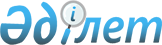 О внесении  изменения в распоряжение Президента Республики Казахстан от 7 декабря 1996 г. N 3261
					
			Утративший силу
			
			
		
					Распоряжение Президента Республики Казахстан от 8 мая 1998 г. N 3948. Утратило силу - Указом Президента РК от 15 июля 1999 г. N 171 ~U990171     Внести в распоряжение Президента Республики Казахстан от 7декабря 1996 г. N 3261 "О сокращении штатной численности отдельныхгосударственных органов Республики Казахстан, содержащихся за счетреспубликанского бюджета" следующее изменение:     в приложении к указанному распоряжению, в строке "Районныесуды", цифру "6550" заменить цифрой "6475".     Президент     Республики Казахстан
					© 2012. РГП на ПХВ «Институт законодательства и правовой информации Республики Казахстан» Министерства юстиции Республики Казахстан
				